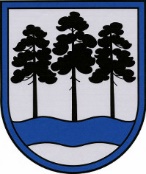 OGRES  NOVADA  PAŠVALDĪBAReģ.Nr.90000024455, Brīvības iela 33, Ogre, Ogres nov., LV-5001tālrunis 65071160, e-pasts: ogredome@ogresnovads.lv, www.ogresnovads.lv PAŠVALDĪBAS DOMES SĒDES PROTOKOLA IZRAKSTS30. Par Ogres novada Tomes pagasta pārvaldes vadītāja iecelšanu amatāPašvaldību likuma 10.panta pirmās daļas 10.punkts noteic, ka tikai dome var iecelt amatā un atbrīvot no amata pašvaldības iestāžu vadītājus.Pašvaldību likuma 20.panta piektā daļa nosaka, ka pašvaldības darbiniekus, kas ir valsts amatpersonas atbilstoši likumam “Par interešu konflikta novēršanu valsts amatpersonu darbībā”, izraugās atklātā konkursā. Amata kandidātu vērtēšanas kārtību un kritērijus, tostarp kandidāta izglītības, iepriekšējās darba pieredzes un kompetences prasības, nosaka attiecīgās iestādes vadītājs, bet iestādes vadītājam – izpilddirektors.Saskaņā ar likuma “Par interešu konflikta novēršanu valsts amatpersonu darbībā” 4.panta pirmās daļas 14.punktu pagasta pārvaldes vadītājs novada pašvaldībā ir valsts amatpersona.Ogres novada pašvaldība (turpmāk – Pašvaldība) 2023.gada 28.jūnijā izsludināja atklātu konkursu uz Ogres novada Tomes pagasta pārvaldes (turpmāk – Pārvalde) vadītāja amatu ar pieteikšanās termiņu līdz 2023.gada 31.jūlijam. Pašvaldību likuma 22.panta pirmās daļas 4.punkts nosaka, ka pašvaldības izpilddirektors ierosina domei iecelt amatā vai atbrīvot no tā pašvaldības iestāžu vadītājus un slēdz darba līgumus ar iestāžu vadītājiem. Izvērtējot Pašvaldībā saņemtos Pārvaldes vadītāja amata pretendentu pieteikumus, Pašvaldības izpilddirektors Pārvaldes vadītāja amatā ierosina iecelt Intu Skujiņu.Pamatojoties uz Pašvaldību likuma 10.panta pirmās daļas 10.punktu, 20.panta piekto daļu un 22.panta pirmās daļas 4.punktu,balsojot: ar 20 balsīm "Par" (Andris Krauja, Artūrs Mangulis, Atvars Lakstīgala, Dace Kļaviņa, Dace Māliņa, Dace Veiliņa, Daiga Brante, Dzirkstīte Žindiga, Egils Helmanis, Gints Sīviņš, Ilmārs Zemnieks, Indulis Trapiņš, Jānis Iklāvs, Jānis Kaijaks, Jānis Siliņš, Kaspars Bramanis, Pāvels Kotāns, Raivis Ūzuls, Rūdolfs Kudļa, Valentīns Špēlis), "Pret" – nav, "Atturas" – nav,Ogres novada pašvaldības dome NOLEMJ:Ar 2023. gada 2.oktobri iecelt Ogres novada Tomes pagasta pārvaldes vadītāja amatā Intu Skujiņu (personas kods [personas kods]), nosakot mēnešalgu 1440 EUR (viens tūkstotis četri simti četrdesmit eiro) apmērā un pārbaudes laiku 3 mēneši.Kontroli par lēmuma izpildi uzdot Ogres novada pašvaldības izpilddirektoram. (Sēdes vadītāja,domes priekšsēdētāja E.Helmaņa paraksts)Ogrē, Brīvības ielā 33Nr.16 2023. gada 28. septembrī